Уважаемая госпожа,
уважаемый господин,1	Международный союз электросвязи (МСЭ) совместно с Национальным университетом Ла-Платы и Палатой сенаторов провинции Буэнос-Айрес проводит форум "Каталитическая роль ИКТ в достижении Целей 11, 12 и 13 в области устойчивого развития", который состоится в Ла-Плате, Аргентина, 12 сентября 2016 года.Форум начнет свою работу в 14 час. 30 мин. 12 сентября 2016 года. Регистрация участников начнется в 14 час. 00 мин. в Палате сенаторов провинции Буэнос-Айрес, город Ла-Плата.2	Обсуждения будут проходить только на испанском языке. 3	Участие в Симпозиуме является бесплатным, однако стипендии не предоставляются.4	Основная задача Форума заключается в обеспечении платформы для дискуссий о том, как ИКТ могут действовать в качестве движущих сил устойчивого развития и, в процессе этого, способствовать выработке решений для достижения следующих Целей в области устойчивого развития (ЦУР):	•	ЦУР 11: Обеспечение открытости, безопасности, жизнестойкости и экологической устойчивости городов и населенных пунктов;	•	ЦУР 12: Обеспечение перехода к рациональным моделям потребления и производства;	•	ЦУР 13: Принятие срочных мер по борьбе с изменением климата и его последствиями.Форум исследует также вопрос о том, как ИКТ могут способствовать укреплению приверженности достижению ЦУР благодаря следующим целевым показателям в области устойчивости, отраженным в Повестке дня "Соединим к 2020 году": 	•	Задача 3.2: К 2020 году объем излишних электронных отходов сократится на 50%;	•	Задача 3.3: 2020 году объем выбросов парниковых газов, создаваемых сектором      электросвязи/ИКТ, сократится на 30% на устройство.5	Проект программы, включая практическую информацию для участников, будет представлен по следующему адресу: https://objetivos-desarrollo-sostenible-y-las-tic.eventbrite.com.ar.Этот веб-сайт будет регулярно обновляться по мере появления новой или измененной информации. Участникам предлагается периодически проверять наличие новой информации.6	Будем признательны вам за регистрацию в онлайновой форме по адресу: https://objetivos-desarrollo-sostenible-y-las-tic.eventbrite.com.ar в максимально короткий срок, но не позднее 7 сентября 2016 года. Обращаем ваше внимание на то, что предварительная регистрация участников Форума проводится только в онлайновом режиме. 7	Хотел бы напомнить вам о том, что для въезда в Аргентину и пребывания в ней в течение любого срока гражданам некоторых стран необходимо получить визу. Визу следует запрашивать не менее чем за четыре (4) недели до даты начала Форума и получать в учреждении (посольстве или консульстве), представляющем Аргентину в вашей стране. В случае отсутствия в вашей стране такого учреждения следует обращаться в отдел виз ближайшего к стране выезда посольства или консульства.Дополнительная информация о необходимости получения визы размещена на веб-странице мероприятия.С уважением,Чхе Суб Ли
Директор Бюро
стандартизации электросвязи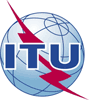 Международный союз электросвязиБюро стандартизации электросвязиМеждународный союз электросвязиБюро стандартизации электросвязи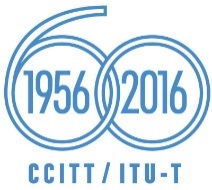 Осн.:
Для контактов:
Тел.:
Факс:
Эл. почта:Циркуляр 236 БСЭ
TSB Workshops/СВКристина Буети (Cristina Bueti)+41 22 730 6301
+41 22 730 5853
greenstandard@itu.int–	Администрациям Государств – Членов Союза–	Членам Сектора МСЭ-Т–	Ассоциированным членам МСЭ-Т–	Академическим организациям − Членам МСЭ-TОсн.:
Для контактов:
Тел.:
Факс:
Эл. почта:Циркуляр 236 БСЭ
TSB Workshops/СВКристина Буети (Cristina Bueti)+41 22 730 6301
+41 22 730 5853
greenstandard@itu.intКопии:–	Председателям и заместителям председателей исследовательских комиссий МСЭ-Т–	Директору Бюро развития электросвязи–	Директору Бюро радиосвязи Предмет:Форум "Каталитическая роль ИКТ в достижении Целей 11, 12 и 13 в области устойчивого развития", Ла-Плата, Аргентина, 12 сентября 2016 годаФорум "Каталитическая роль ИКТ в достижении Целей 11, 12 и 13 в области устойчивого развития", Ла-Плата, Аргентина, 12 сентября 2016 года